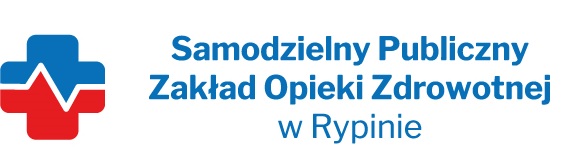 REGON:  910858394                                                                                    NIP: 8921296985         Nasz znak: SP ZOZ/ZP/TP - 4/4/2024Nasza data: 24.06.2024 r.Numer ogłoszenia : BZP 00369173 z dnia 2024-06-17Termin składania ofert: 27.06.2024 r. godzina 10.00Wykonawcy - Dostawcypostępowania przetargowego ZP/TP- 4/2024Samodzielny Publiczny Zakład Opieki Zdrowotnej w Rypinie uprzejmie informuje, że  w dniu          21.06.2023 r. wpłynęły zapytania dotyczące postępowania przetargowego,pn.  „Dostawa sprzętu jednorazowego użytku z podziałem na 32 pakiety„Pytanie 1 Dotyczy Pakiet nr 20 – poz. 1 Czy Zamawiający w w/w pozycji pozwoli zaoferować kleszcze biopsyjne jednorazowego użytku, powlekane, łyżeczki standardowe, rozwarciu 6,9mm. Łyżeczki owalne: gładkie, gładkie z igłą, aligatorki, aligatorki z igłą, przy średnicy 2,3mm i długości 160cm, 180cm 230cm. Kolor powleczenia niebieski. Pakowane pojedynczo, w zestawie 4 etykiety samoprzylepne do dokumentacji z nr katalogowym, nr LOT, datą ważności oraz danymi producenta? Odpowiedź: Zgodnie z SWZPytanie 2 Dotyczy Pakiet nr 20 – poz. 2 Czy Zamawiający w w/w pozycji pozwoli zaoferować pułapke pięciokomorowa na ssak, jednorazowego użytku; z obrotowym wieczkiem, o długości silikonowej rurki ok. 150mm, z pięcioma widocznie ponumerowanymi sitkami połączonymi pierścieniem. Możliwość przepuszczenia zasysanej treści z pojemnika z pominięciem sitek. Pakowana pojedynczo, każde opakowanie zawiera 4 etykiety samoprzylepne do dokumentacji z nr katalogowym, nr LOT, datą ważności oraz danymi producenta?Odpowiedź: Zamawiający dopuszczaPytanie 3 Dotyczy Pakiet nr 20 – poz. 3 Czy Zamawiający w w/w pozycji pozwoli zaoferować igły do ostrzykiwań jednorazowego użytku, w osłonce, o grubości igły 0,7mm i głębokości nakłucia 4 mm, 5mm lub 6 mm (do wyboru przez Zamawiającego). Średnica narzędzia 2,3mm; igła kompatybilna z kanałem roboczym 2,8mm. Długość narzędzia 2300mm. Zablokowanie igły słyszalne wyraźnym kliknięciem. Rękojeść igły z ergonomiczna dla precyzyjnego uchwytu. Ostrze igły szlifowane o najwyższej ostrości? Odpowiedź: Zgodnie z SWZPytanie 4 Dotyczy Pakiet nr 20 – poz. 4 Czy Zamawiający w w/w pozycji pozwoli zaoferować pętle do polipektomii owalne COLD. Pętla do polipektomii jednorazowego użytku, sterylna, pleciona, drut o średnicy ok. 0,25 dla średnicy otwarcia 10mm i 15mm. Narzędzie ze skalowaną rękojeścią. Długość narzędzia 2300mm, średnica osłonki 2,3mm. Pakowane pojedynczo, w zestawie z etykietami samoprzylepnymi do dokumentacji z nr katalogowym, nr LOT, datą ważności oraz danymi producenta? Odpowiedź: Zgodnie z SWZPytanie 5 Dotyczy Pakiet nr 20 – poz. 5 Czy Zamawiający w w/w pozycji pozwoli zaoferować pętla do polipektomii jednorazowego użytku, sterylna, owalna, z możliwością cięcia z użyciem elektrokoagulacji lub bez, pleciona, drut o średnicy ok. 0,40 mm dla średnicy otwarcia 10mm, 15mm, 25mm i 35mm. Narzędzie ze skalowaną rękojeścią. Długość narzędzia 2300mm, średnica osłonki 2,3mm. Pakowane pojedynczo, w zestawie z etykietami samoprzylepnymi do dokumentacji z nr katalogowym, nr LOT, datą ważności oraz danymi producenta? Odpowiedź: Zgodnie z SWZPytanie 6 Dotyczy Pakiet nr 20 – poz. 6 Czy Zamawiający w w/w pozycji pozwoli zaoferować szczoteczke do czyszczenia gniazd zaworów: jednorazowego użytku, dwustronna, o średnicy włosia po obu końcach 5mm i 10mm; uchwyt w części środkowej; długość narzędzia 130-160mm. Na końcach szczotki plastikowe kulki chroniące kanał endoskopu przed zarysowaniami. Pakowane pojedynczo, w zestawie etykiety samoprzylepne do dokumentacji z nr katalogowym, nr LOT, datą ważności oraz danymi producenta? Odpowiedź: Zgodnie z SWZPytanie 7 Dotyczy Pakiet nr 20 – poz. 7 Czy Zamawiający w w/w pozycji pozwoli zaoferować pętla z siatką chwytającą; jednorazowa, owalna, obrotowa, z regulacją wysunięcia. Siatka nylonowa rozpostarta na pętli o otwarciu 25mm lub otwarciu 35mm (do wyboru Zamawiającego). Średnica narzędzia 2,3mm, długość robocza 2300mm? Odpowiedź: Zgodnie z SWZPytanie 8 Dotyczy Pakiet nr 20 – poz. 8 Czy Zamawiający w w/w pozycji pozwoli zaoferować żel poślizgowy przeznaczony do profesjonalnego stosowania w endoskopii, gastroskopii, proktoskopii i ginekologii. Preparat w tubce o pojemności 142g? Odpowiedź: Zgodnie z SWZPytanie 9 Dotyczy Pakiet nr 20 – poz. 10 Czy Zamawiający w w/w pozycji pozwoli zaoferować klipsownice hemostatyczne z załadowanym, gotowym do użycia klipsem. Obrotowa - 360 stopni w obydwu kierunkach. Możliwość wielokrotnego zamknięcia i otwarcia przed ostatecznym uwolnieniem klipsa. Średnica narzędzia 2,5mm, rozwarcie ramion klipsa 11mm, 13mm i 16mm, stopień zagięcia ramion 135 stopni, długość narzędzia 2300mm. Klipsownica pakowana sterylnie, pojedynczo w pakiety i dodatkowo w plastikowy pancerz transportowy. Możliwość wykonywania badań rezonansu magnetycznego u pacjentów z zaaplikowanym klipsem z potwierdzeniem przez Producenta? Odpowiedź: Zgodnie z SWZPytanie 10 Dotyczy Pakiet nr 20 – poz. 12 Czy Zamawiający w w/w pozycji pozwoli zaoferować zestaw do opaskowania żylaków przełyku, 6 gumkowy, wyposażony w port w głowicy do irygacji miejsca obliteracji , mechanizm wizualnej i dźwiękowej sygnalizacji uwolnienia gumki, przedostatnia gumka w innym kolorze. Zestaw wstępnie zmontowany po wyjęciu z opakowania do założenia na endoskop (nić założona na głowicę i przeprowadzona przez cewnik wprowadzający) Cewnik wprowadzający o długości 160cm. Średnica wewnętrzna gumki po uwolnieniu 1,5mm. Pasuje do kanału o średnicy 2,8mm, rozmiar uniwersalny.? Odpowiedź: Zgodnie z SWZPytanie 11 Dotyczy Pakiet nr 20 – poz. 14 Czy Zamawiający w w/w pozycji pozwoli zaoferować Ustnik endoskopowy z otworem centralnym o średnicy uniwersalnej ok. 22mm x 25mm, ze wstępnie założoną po jednej stronie gumką tekstylną. Nie zawiera lateksu. Ustnik z wypustką na końcu na zęby, Pakowany pojedynczo, w zestawie etykiety samoprzylepne do dokumentacji? Odpowiedź: Zgodnie z SWZPytanie 12 Dotyczy Pakiet nr 20 – poz. 15 Czy Zamawiający w w/w pozycji pozwoli zaoferować szczotki jednorazowego użytku do czyszczenia endoskopu. Dwustronna o średnicy drutu prowadzącego 1,8mm ze średnicą włosia 5mm i 10mm przy długości narzędzia 2300mm. Na końcach szczotki plastikowe kulki chroniące kanał endoskopu przed zarysowaniami. Szczotka współpracująca z minimalnym kanałem roboczym 2,8mm. Pakowane pojedynczo?Odpowiedź: Zamawiający dopuszczaPytanie 13Poz. 1Zwracamy się z prośbą o dopuszczenie szczypiec biopsyjnych,  w powleczeniu PE z markerami głębokości, łyżeczki o długości 4mm, rozwarciu max. 8mm. Łyżeczki owalne: gładkie, gładkie z igłą. Dostępne w długościach: 1600mm, 1800mm, 2300mm - przy średnicy narzędzia 2,3mm. Kolor powleczenia szary Obszar zastosowania kodowany kolorystycznie i graficznie na każdym opakowaniu jednostkowym. Szczypce z funkcją biopsji stycznych. Pakowane pojedynczo, w zestawie 3etykiety do dokumentacji z nr katalogowym, nr LOT, datą ważności oraz danymi producenta. Odpowiedź: Zamawiający nie dopuszczaPytanie 14Poz. 1Zwracamy się z prośbą o dopuszczenie szczypiec biopsyjnych,  w powleczeniu PE z markerami głębokości, łyżeczki o długości 4mm, rozwarciu max. 8mm. Łyżeczki owalne z podwójnym szlifem w celu zwiększenia ostrości cięcia tkanek: gładkie, gładkie z igłą oraz łyżeczki typu  aligator, aligator z igłą. Dostępne w długościach: 1800mm, 2300mm - przy średnicy narzędzia 2,3mm. Kolor powleczenia szary Obszar zastosowania kodowany kolorystycznie i graficznie na każdym opakowaniu jednostkowym. Szczypce z funkcją biopsji stycznych. Pakowane pojedynczo, w zestawie 3etykiety do dokumentacji z nr katalogowym, nr LOT, datą ważności oraz danymi producenta. Odpowiedź: Zamawiający nie dopuszczaPytanie 15Poz. 3Zwracamy się z prośbą o dopuszczenie igły do ostrzykiwańjednorazowego użytku, w przezroczystej dobrze widocznej osłonce PTFE, o grubości igły 0,6 mm lub 0,7mm  i głębokości nakłucia 4 mm lub 6 mm ( do wyboru przez Zamawiającego). Średnica narzędzia 2,4mm; igła kompatybilna z kanałem roboczym 2,8mm. Zablokowanie igły słyszalne wyraźnym kliknięciem. Rękojeść igły z czterema plastikowymi wypustkami dla precyzyjnego uchwytu. Ostrze igły szlifowane pod podwójnym kątem dla zwiększenia ostrości narzędzia. Odpowiedź: Zamawiający nie dopuszczaPytanie 16Poz. 4Zwracamy się z prośbą o dopuszczenie pętli do polipektomii jednorazowego użytku, sterylna, pleciona, drut o średnicy 0,25 mm dla średnicy otwarcia 10mm i 15mm. Narzędzie ze zintegrowanych uchwytem. Długość narzędzia  2300mm, średnica osłonki 2,4mm. Pakowane pojedynczo, w zestawie3 etykiety samoprzylepne do dokumentacji z nr katalogowym, nr LOT, datą ważności oraz danymi producenta. Odpowiedź: Zamawiający nie dopuszczaPytanie 17Poz. 5Zwracamy się z prośbą o dopuszczenie pętli do polipektomii jednorazowego użytkusterylna, owalna, z możliwością cięcia z użyciem elektrokoagulacji lub bez, drutpleciony  o średnicy 0,30 mm dla średnicy otwarcia  10mm i 15mm oraz pętla elektrochirurgiczna , drut pleciony o średnicy 0,40mm dla średnicy otwarcia pętli 10mm, 15mm 25mm, 30mm i 35mm. Narzędzie ze skalowaną rękojeścią. Długość narzędzia 2300mm, średnica osłonki 2,4mm. Pakowane pojedynczo, w zestawie3 etykiety samoprzylepne do dokumentacji z nr katalogowym, nr LOT, datą ważności oraz danymi producenta/dystrybutora.Odpowiedź: Zamawiający nie dopuszczaPytanie 18Poz. 5Zwracamy się z prośbą o dopuszczenie pętli elektrochirurgicznej jednorazowego użytku, z pamięcią kształtu, sterylna, owalna, drut pleciony o średnicy   0,40mm dla średnicy otwarcia pętli 10mm, 15mm, 25mm, 30mm i 35mm. Narzędzie ze skalowaną rękojeścią. Długość narzędzia 2300mm, średnica osłonki 2,4mm. Pakowane pojedynczo, w zestawie3 etykiety samoprzylepne do dokumentacji z nr katalogowym, nr LOT, datą ważności oraz danymi producenta/dystrybutora.Odpowiedź: Zamawiający nie dopuszczaPytanie 19Poz. 6 Zwracamy się z prośbą o dopuszczenie szczoteczki do czyszczenia gniazd zaworów: jednorazowego użytku, dwustronna, o średnicy włosia po obu końcach 5mm i 11mm; uchwyt w części środkowej; długość narzędzia 150mm. Końce  szczotki zakończone atraumatycznie w celu ochrony kanału endoskopu przed zarysowaniami. Pakowane pojedynczo, w zestawie 3 etykiety samoprzylepne do dokumentacji z nr katalogowym, nr LOT, datą ważności oraz danymi producenta.Odpowiedź: Zamawiający dopuszczaPytanie 20Poz. 7Zwracamy się z prośbą o dopuszczenie pętli z siateczką jednorazowego użytku elastycznasiatka rozpostarta na owalnej pętli o śr. 30x55mm lub 40x60 mm ( do wyboru przez Zamawiającego), nie zawierający lateksu lub innych substancji zwiększających ryzyko wystąpienia reakcji alergicznej, z funkcją płynnej rotacji. Dł narzędzia 230 cm, śr. osłonki 2,3 mm.Odpowiedź: Zamawiający nie dopuszczaPytanie 21Poz. 8Zwracamy się o dopuszczenie  żelu z odpowiednim przeliczeniem ilości; żel do endoskopii na bazie celulozy o wysokiej czystości, zawierający glicerynę jako naturalny środek utrzymujący wilgoć, kwas mlekowy jako regulator pH, 4-hydroksybenzoesan propylu, 4-hydroksybenzoesan metylu, jako sprawdzone środki konserwujące, niezawierający parafiny i silikonu, nie pozostawia osadu, krystalicznie czysty / jak woda, działa kojąco na błony śluzowe,  bez środków farmakologicznych. Pojemność 200ml w formie tuby.Odpowiedź: Zamawiający nie dopuszczaPytanie 22Poz.10Zwracamy się z prośbą o dopuszczenie klipsownicy hemostatycznej z załadowanym, gotowym do użycia klipsem. Obrotowa - 360 stopni w obydwu kierunkach. Możliwość wielokrotnego zamknięcia i otwarcia przed ostatecznym uwolnieniem klipsa. Średnica narzędzia 2,6mm, rozwarcie ramion klipsa 11mm i 16mm, stopień zagięcia ramion klipsa 135 stopni, długość narzędzia 2300mm. Możliwość rezpozycjonowania już zaaplikowanego klipsa. Uwolniony klips ma postać jednego elementu i pozbawiony jest jakichkolwiek fragmentów mogących się od niego oddzielić po uwolnieniu i tym samym uszkodzić kanał endoskopu. Klipsownica pakowana sterylnie, pojedynczo w pakiety, końcówka narzędzia z klipsem zabezpieczona silikonową osłonką.   Możliwość wykonywania badań rezonansu magnetycznego u pacjentów z zaaplikowanym klipsem (warunki opisane w dołączonej instrukcji użytkowania wyrobu).Odpowiedź: Zamawiający nie dopuszczaPytanie 23Poz. 12Zwracamy się z prośbą o dopuszczenie zestawu do opaskowania żylaków przełyku, jednorazowego użytku, składający się z nasadki na endoskop zawierającej 7 opasek czarnych oraz głowicy z nicią o długości 1350mm do zrzucania opasek połączoną fabrycznie z pokrętłem działającym w dwóch kierunkach i pokrętłem do napinania nici, nasadka z nicią do zrzucania opasek łączona przez przełożenie pętli za pętlę, w głowicy port z łącznikiem Luer-Lock do przepłukiwania miejsca obliteracji, zrzucenie gumki zasygnalizowane mechanicznie i dźwiękowo. Współpracuje z endoskopem o minimalnej średnicy 9,3mm. Opakowanie handlowe = 1 zestaw.Odpowiedź: Zamawiający nie dopuszczaPytanie 24Poz. 13Zwracamy się z prośbą o dopuszczenie anoskopu jednorazowego  proktologicznego operacyjnego; ścięty z rączką, 23 mm x 88 mm.Odpowiedź: Zamawiający nie dopuszczaPytanie 25Poz. 14Zwracamy się z prośbą o dopuszczenie ustnika endoskopowego z otworem centralnym o średnicy 22mm x 25mm, ze wstępnie założoną po jednej stronie gumką tekstylną. Otwory w gumce co 15 mm dające wiele możliwości w zakresie poprawnego mocowania ustnika. Nie zawiera lateksu. Ustnik posiadający wypustki plastikowe na części wewnętrznej zapobiegające przesuwaniu ustnika na uzębieniu pacjenta. Pakowany pojedynczo, mikrobiologicznie czysty. Opakowanie jednostkowe zawiera etykiety do dokumentacji  z oznaczeniem nr katalogowego, LOT, datą produkcji, datą ważności i danymi producenta. Opakowanie handlowe = 100 sztuk.Odpowiedź: Zamawiający dopuszczaPytanie 26Poz. 15Zwracamy się z prośbą o dopuszczenie szczotki jednorazowego użytku do czyszczenia endoskopu. Dwustronna o średnicy drutu prowadzącego 1,7mm ze średnicą włosia 6mm - 10mm, długość narzędzia 2300mm. Na końcach szczotki plastikowe kulki chroniące kanał endoskopu przed zarysowaniami. Szczotka współpracująca z minimalnym kanałem roboczym 2,8mm. Pakowane pojedynczo, w zestawie 3 etykiety samoprzylepne do dokumentacji z nr katalogowym, nr LOT, datą ważności oraz danymi producenta. Opakowanie handlowe = 100sztuk.Odpowiedź: Zamawiający dopuszczaZ poważaniemMarek Bruzdowicz - Pełnomocnik